导远电子2022校园招聘简章一、公司简介：广州导远电子科技有限公司（简称导远电子）是行业领先，为自动驾驶提供高精度定位技术的科技公司，致力于引领自动驾驶定位技术的变革。
    导远电子创建于2014年，在苏州、南通、上海分设子公司，北京设有分公司。公司已获国投招商（国家财政部参与基金出资）、广州开发区投资集团、松禾资本、越秀产投等知名机构数亿元的投资。公司获评毕马威《中国领先汽车科技企业50》、“2020隐形独角兽（汽车）企业”等奖项。
    公司致力于为自动驾驶提供安全、高效、高精的自主定位解决方案，拥有高精度惯性器件、组合定位、多元融合定位的自主核心技术，并与近百家主流自动驾驶厂商建立深度合作关系，为数十款乘用车提供自动驾驶高精度定位技术量产产品。公司提供扁平化和⼈性化的管理，提供自由而舒适的⼯作环境和优渥的福利待遇，期待你的加入，共同成长。招聘岗位：薪酬福利：本科：18万/年-26万/年硕士：22万/年-35万/年博士：博士待遇个性化定制薪资结构：固定薪资、绩效奖金、季度奖金、年终奖金、膳食补贴、交通补贴、节日津贴等其他福利：弹性工作制、八险一金、年休假、公司特别公休假、带薪病假、年度旅游、团队拓展、生日聚会、特色定制餐饮、下午茶、年度体检、兴趣俱乐部、文体赛事等应聘流程：网申---宣讲---初试---复试---offer网申地址：https://campus.liepin.com/asensing招聘行程：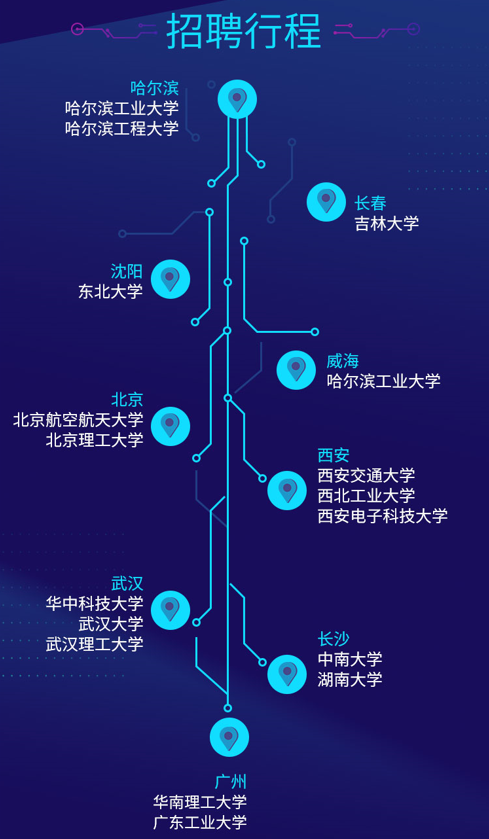 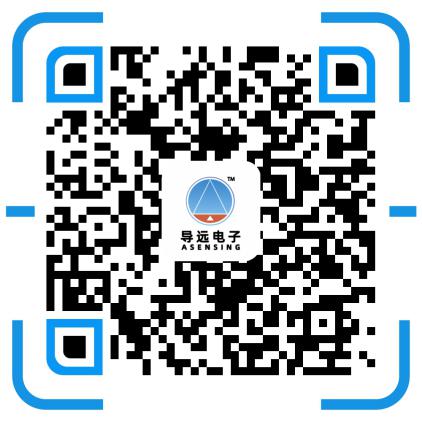 注：招聘行程以校招官网公布为准序号招聘岗位专业要求学历工作地点1软件工程师（GNSS算法移植）卫星导航、航天航空、通信电子、测绘、车辆工程等相关专业硕士广州2算法工程师（终端PPP/RTK算法开发）导航制导与控制、自动化、电子、计算机、通信、车辆工程等相关专业硕士广州3算法工程师（组合导航算法开发）导航制导与控制、自动化、电子、计算机、通信、车辆工程等相关专业硕士广州4算法工程师导航制导控制、计算机、电子、机械、自动化、车辆工程等相关专业硕士广州5嵌入式工程师电子、电气、自动化及计算机、车辆工程等相关专业硕士广州6视觉算法工程师计算机、导航制导控制、机械电子、自动化、精密仪器、车辆工程等相关专业硕士北京/广州7惯导研发工程师导航制导控制、计算机、电子、机械、自动化、车辆工程等相关专业硕士北京/广州8嵌入式软件工程师(Linux方向)电气自动化、电子信息、计算机、软件、通信、车辆工程等相关专业硕士北京/广州9光学设计工程师光学工程、光电子与信息光学等相关专业硕士北京/广州/上海10光电系统算法工程师光学工程、光电子与信息光学等相关专业硕士北京/广州/上海11FPGA逻辑工程师电子、通信等相关专业硕士北京/广州/上海12集成电路设计工程师微电子学、集成电路设计、电子等相关专业硕士北京/广州/上海/苏州13硬件工程师电子、电气、自动化及计算机、车辆工程等相关专业本科北京/广州14结构设计工程师机械工程自动化、机械设计制造与自动化、机电一体化、、车辆工程等相关专业本科北京/广州15过程开发工程师电子、机械、自动化、车辆工程相关专业本科北京/广州16测试软件开发工程师计算机、电子、自动化、车辆工程等相关专业本科广州17实验室工程师工科类专业本科广州